Hoja de respuestasPegad la bandera del país correspondiente enfrente de cada adivinanza.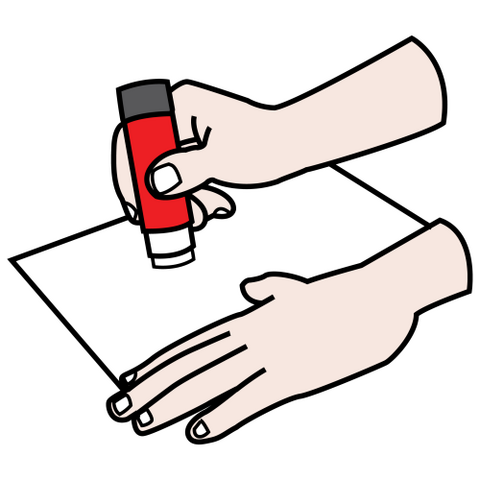 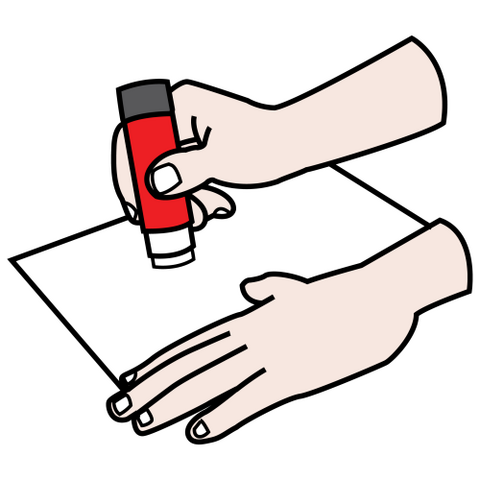 Estoy en América del Sur. Soy el país del tango.Soy un país de América Central de una biodiversidad impresionante.Soy un país de América del Sur. Mi capital es Quito y una de mis lenguas habladas esel quechua. Drapeaux: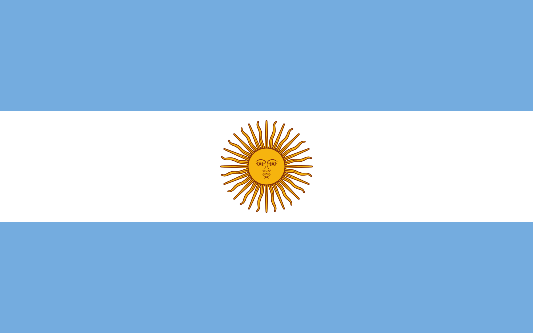 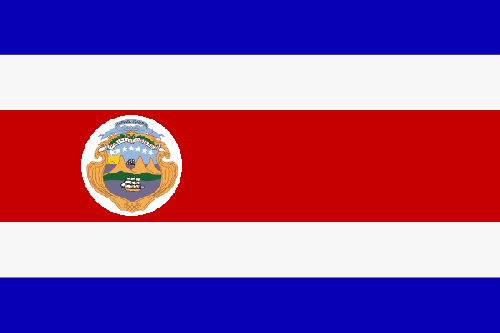 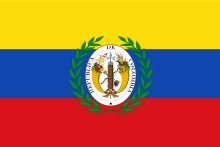 